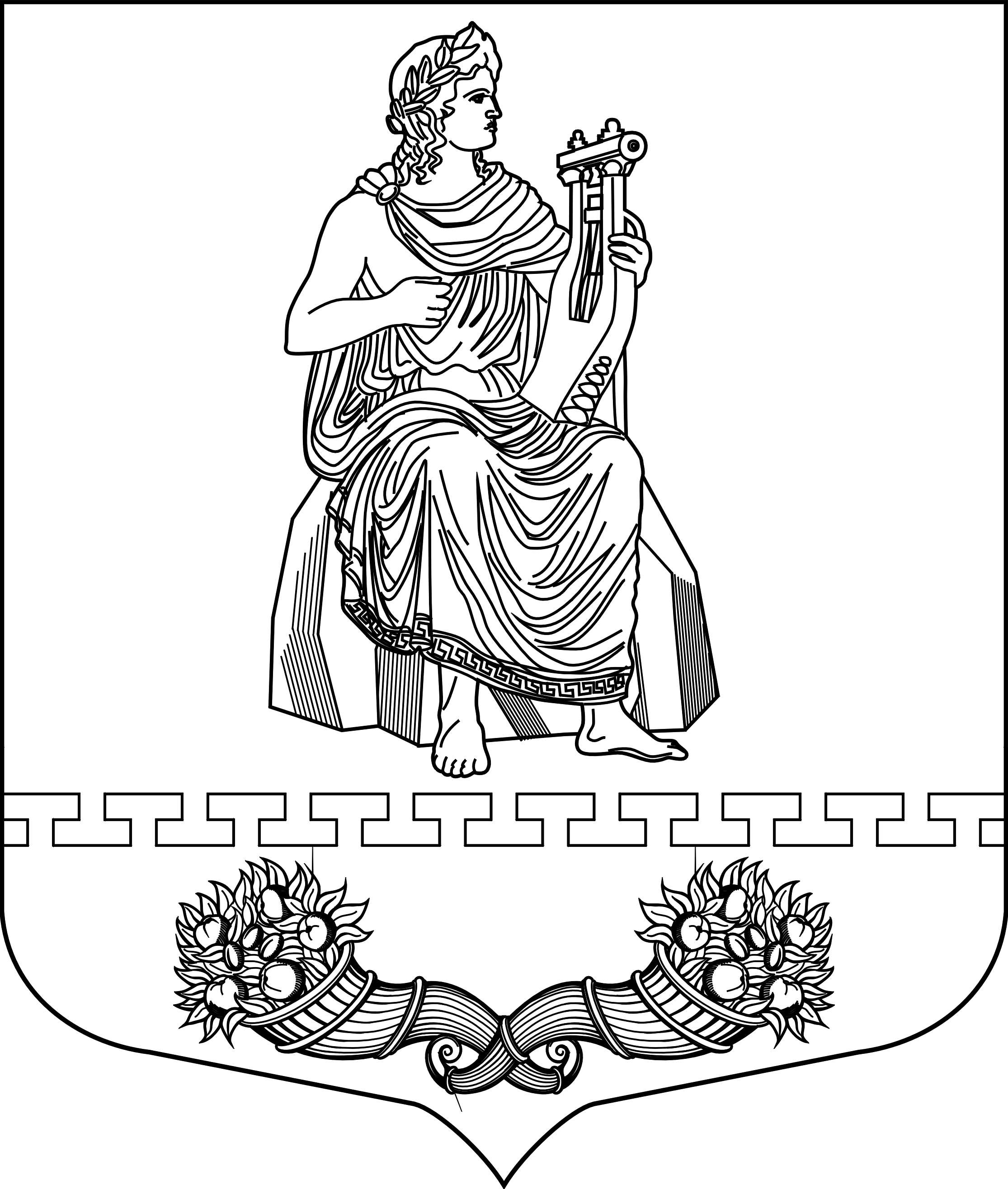 МУНИЦИПАЛЬНЫЙ СОВЕТ ВНУТРИГОРОДСКОГО МУНИЦИПАЛЬНОГО ОБРАЗОВАНИЯ САНКТ-ПЕТЕРБУРГА МУНИЦИПАЛЬНОГО ОКРУГА ПАРНАСР Е Ш Е Н И Е30.09.2014 года                          г. Санкт-Петербург                                        № 1/3 О внесении изменений в Положениео порядке проведения конкурса на замещение должностиглавы местной администрации внутригородского муниципального образования Санкт-Петербурга муниципального округа Парнас, принятоерешением муниципального совета внутригородского муниципального образования Санкт-Петербурга муниципального округа Парнас от 23 декабря 2011 г. № 15/3 «Об утверждении Положения о порядке проведения конкурса на замещение должности главы местной администрации внутригородского муниципального образования Санкт-Петербурга муниципального округа Парнас»В целях реализации ч. 4 и 5 статьи 37 Федерального закона от 06.10.2003 года № 131-ФЗ «Об общих принципах организации местного самоуправления в Российской Федерации», муниципальный совет внутригородского муниципального образования Санкт-Петербурга муниципального округа ПарнасРЕШИЛ:1. Пункт 3.3. Положения о порядке проведения конкурса на замещение должности главы местной администрации внутригородского муниципального образования Санкт-Петербурга муниципального округа Парнас, принятое решением муниципального совета внутригородского муниципального образования Санкт-Петербурга муниципального округа Парнас от 23 декабря 2011 г. № 15/3 «Об утверждении Положения о порядке проведения конкурса на замещение должности главы местной администрации внутригородского муниципального образования Санкт-Петербурга муниципального округа Парнас» изложить в новой редакции:«3.3. При формировании конкурсной комиссии половина членов конкурсной комиссии назначается муниципальным советом внутригородского муниципального образования Санкт-Петербурга муниципального округа Парнас, а другая половина - Губернатором Санкт-Петербурга. К работе конкурсной комиссии по ее решению могут привлекаться независимые эксперты и специалисты с правом совещательного голоса».2. Настоящее решение вступает в силу со дня его официального опубликования.3. Контроль за исполнением настоящего решения возложить на главу муниципального образования.Глава внутригородского муниципального образования Санкт-Петербургамуниципального округа Парнас                                                          А.В. Черезов